NATIONALS Host Hotel Information:Competition: Nationals 2020Epworth By The Sea~St. Simons Island, GADates:  June 29-July 3, 2020Fairfield Inn & Suites107 Gateway Center Circle, Brunswick, Ga 31525(912)264-2060 ~ Hotel Phone(Call Hotel Directly for reservations)Double Queen Rooms ~ $129Group Code: Inspire Dance(These rooms will be unavailable very quickly-reserve early)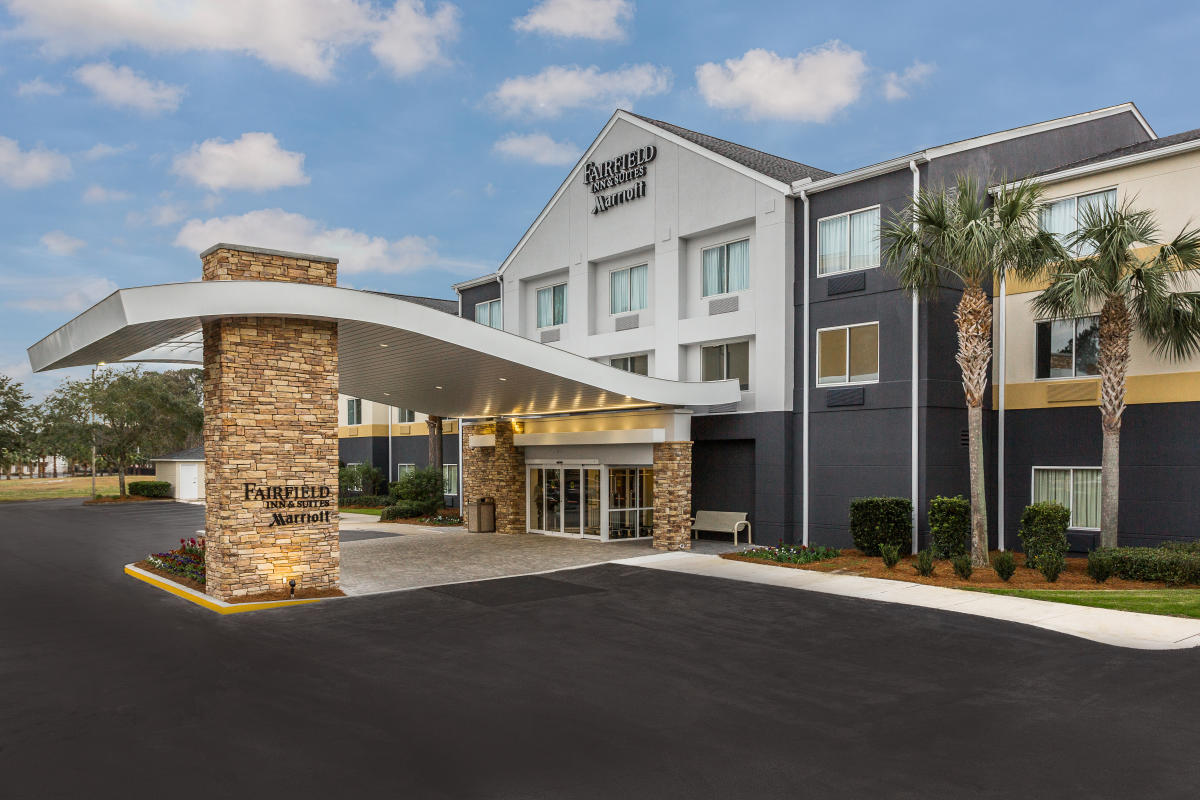 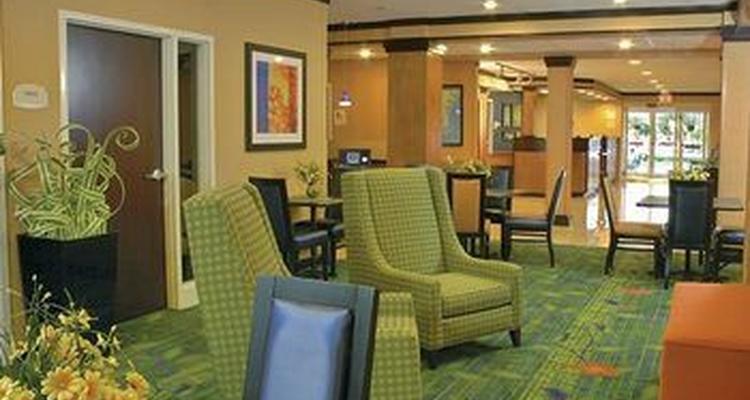 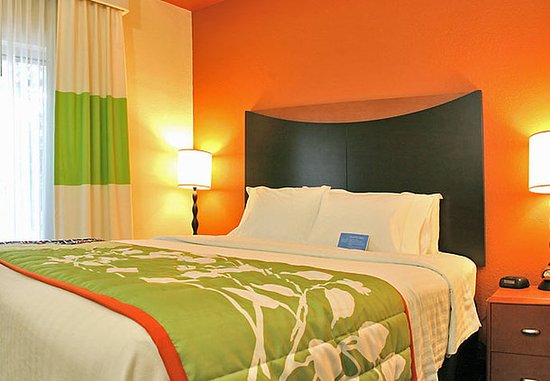 